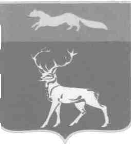 В соответствии со статьей 27.1 «Федерального закона от 02.03.2007 № 25-ФЗ «О муниципальной службе в Российской Федерации», в целях урегулирования порядка применения взысканий за несоблюдение муниципальными служащими ограничений и запретов, требований о предотвращении или об урегулировании конфликта интересов и неисполнение обязанностей, установленных в целях противодействия коррупции и на основании статьи 24 Устава муниципального образования Бузулукский районП О С Т А Н О В Л Я Ю:1. Утвердить Положение о порядке применения взысканий за несоблюдение ограничений и запретов, требований о предотвращении или об урегулировании конфликта интересов и неисполнение обязанностей, установленных в целях противодействия коррупции согласно приложению.2. Установить, что настоящее  постановление вступает в силу после официального опубликования в газете «Российская провинция» и подлежит официальному опубликованию на правовом интернет-портале Бузулукского района (www.pp-bz.ru).	3. Контроль за исполнением настоящего постановления возложить на заместителя главы администрации района – руководителя аппарата           М.В. Елькину.Глава района                                                                                     Н.А. БантюковРазослано: в дело, кадрово-правовому отделу, отделам, управлениям администрации района, администрациям сельпоссоветов Бузулукского района, Бузулукской межрайпрокуратуре.Приложение к постановлению администрацииБузулукского района__27.12.2019_ № _1241-п_Положение
о порядке применения взысканий за несоблюдение ограничений и запретов, требований о предотвращении или об урегулировании конфликта интересов и неисполнение обязанностей, установленных в целях противодействия коррупции (далее - Положение)
	1. Настоящее Положение определяет порядок применения в отношении муниципальных служащих администрации муниципального образования Бузулукский район Оренбургской области и самостоятельных структурных подразделений администрации района (далее - муниципальные служащие) взысканий, предусмотренных статьями 14.1, 15 и 27 Федерального закона 02.03.2007 № 25-ФЗ «О муниципальной службе в Российской Федерации» (далее - взыскания), за несоблюдение ограничений и запретов, требований о предотвращении или об урегулировании конфликта интересов и неисполнение обязанностей, установленных в целях противодействия коррупции (далее - коррупционные правонарушения).	2. Взыскания за совершение коррупционных правонарушений применяются представителем нанимателя (работодателем).	3. Взыскания за совершение коррупционных правонарушений применяются по результатам проверки, проведенной кадрово-правовым отделом администрации Бузулукского района или кадровыми службами (работниками, выполняющими обязанности по ведению кадровой работы) самостоятельных структурных подразделений администрации района, обладающих правами юридического лица (далее - кадровые службы), в соответствии с порядком, утвержденным Указом Губернатора Оренбургской области от 09.07.2012 № 421-ук «О проверке достоверности и полноты сведений, представляемых гражданами, претендующими на замещение должностей муниципальной службы, включенных в соответствующий перечень, муниципальными служащими, замещающими указанные должности, соблюдения муниципальными служащими ограничений и запретов, требований о предотвращении или урегулировании конфликта интересов, исполнения ими обязанностей, установленных федеральным законодательством» (далее - проверка), на основании:	1) доклада о результатах проверки;	2) рекомендации единой комиссии по соблюдению требований к служебному поведению муниципальных служащих Бузулукского района и урегулированию конфликта интересов в случае, если доклад о результатах проверки направлялся в данную комиссию;	2.1) доклада кадровых служб о совершении коррупционного правонарушения, в котором излагаются фактические обстоятельства его совершения, и письменного объяснения муниципального служащего только с его согласия и при условии признания им факта совершения коррупционного правонарушения (за исключением применения взыскания в виде увольнения в связи с утратой доверия); 	3) объяснений муниципального служащего;	4) иных материалов.	4. В период проверки кадровая служба запрашивает у муниципального служащего, в отношении которого проводится проверка, письменные объяснения относительно информации, являющейся основанием для проведения проверки. Если по истечении двух рабочих дней со дня получения данного запроса соответствующее объяснение муниципальным служащим не представлено, специалистом кадровой службы составляется в письменной форме акт о непредставлении объяснений, который должен содержать:	1) дату и номер акта;	2) время и место его составления;	3) фамилию, имя, отчество муниципального служащего, в отношении которого проводится проверка;	4) дату и номер запроса о предоставлении муниципальным служащим объяснений в отношении информации, являющейся основанием для проведения проверки, дату получения данного запроса муниципальным служащим;	5) сведения о непредставлении муниципальным служащим письменных объяснений;	6) подписи начальника кадровой службы, а также двух муниципальных служащих, подтверждающих непредставление муниципальным служащим, в отношении которого осуществляется проверка, письменных объяснений.	Непредставление муниципальным служащим объяснений не является препятствием для применения взыскания.	5. По окончании проверки кадровой службой подготавливается доклад, в котором указываются факты и обстоятельства, установленные в ходе проверки. Данный доклад подписывается специалистом кадровой службы и не позднее трех рабочих дней со дня истечения срока, установленного для проведения проверки, представляется представителю нанимателя (работодателю).	6. В случае если доклад о результатах проверки содержит сведения об отсутствии факта совершения муниципальным служащим, в отношении которого проводилась проверка, коррупционного правонарушения, представитель нанимателя (работодатель) в течение трех рабочих дней со дня поступления доклада о результатах проверки принимает решение об отсутствии оснований для применения к муниципальному служащему взыскания.	7. В случае если доклад о результатах проверки содержит сведения о наличии факта совершения муниципальным служащим, в отношении которого проводилась проверка, коррупционного правонарушения, представитель нанимателя (работодатель) в течение трех рабочих дней со дня поступления доклада о результатах проверки принимает одно из следующих решений:	1) о применении к муниципальному служащему конкретного вида взыскания;	2) о направлении доклада о результатах проверки в единую комиссию по соблюдению требований к служебному поведению муниципальных служащих Бузулукского района и урегулированию конфликта интересов.	8. Представитель нанимателя (работодатель) в течение трех рабочих дней со дня поступления рекомендаций единой комиссии по соблюдению требований к служебному поведению муниципальных служащих Бузулукского района и урегулированию конфликта интересов принимает решение о применении к муниципальному служащему соответствующего взыскания либо об указании муниципальному служащему на недопустимость нарушения требований к служебному поведению и (или) требований об урегулировании конфликта интересов.	Решения представителя нанимателя (работодателя), указанные в пунктах 7, 8 настоящего Положения, оформляются муниципальными правовыми актами, подготовку проектов которых осуществляет кадровая служба.	В муниципальном правовом акте о применении к муниципальному служащему взыскания в качестве основания применения взыскания указывается часть 1 или 2 статьи 27.1 Федерального закона 02.03.2007 № 25-ФЗ «О муниципальной службе в Российской Федерации».	При применении взысканий учитываются характер совершенного муниципальным служащим коррупционного правонарушения, его тяжесть, обстоятельства, при которых оно совершено, соблюдение муниципальным служащим других ограничений и запретов, требований о предотвращении или об урегулировании конфликта интересов и исполнение им обязанностей, установленных в целях противодействия коррупции, а также предшествующие результаты исполнения муниципальным служащим своих должностных обязанностей.	9. Решение представителя нанимателя (работодателя) о применении взыскания объявляется муниципальному служащему под роспись в срок и порядке, предусмотренные Трудовым кодексом Российской Федерации.	10. Муниципальный служащий вправе обжаловать решение о применении к нему взыскания в порядке, установленном законодательством Российской Федерации.	11. Сведения о применении к муниципальному служащему взыскания в виде увольнения в связи с утратой доверия включаются в реестр лиц, уволенных в связи с утратой доверия, в порядке, установленном Правительством Российской Федерации.                  АДМИНИСТРАЦИЯМУНИЦИПАЛЬНОГО ОБРАЗОВАНИЯБУЗУЛУКСКИЙ РАЙОН        ОРЕНБУРГСКОЙ ОБЛАСТИ       ПОСТАНОВЛЕНИЕ __27.12.2019_   № _1241-п_г. Бузулук                  АДМИНИСТРАЦИЯМУНИЦИПАЛЬНОГО ОБРАЗОВАНИЯБУЗУЛУКСКИЙ РАЙОН        ОРЕНБУРГСКОЙ ОБЛАСТИ       ПОСТАНОВЛЕНИЕ __27.12.2019_   № _1241-п_г. БузулукО порядке применения взысканий за несоблюдение ограничений и запретов, требований о предотвращении или об урегулировании конфликта интересов и неисполнение обязанностей, установленных в целях противодействия коррупции